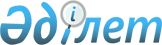 Об образовании избирательных участков по Алатаускому району города АлматыРешение акима Алатауского района города Алматы от 15 октября 2019 года № 2. Зарегистрировано Департаментом юстиции города Алматы 17 октября 2019 года № 1591.
      В соответствии со статьей 23 Конституционного Закона Республики Казахстан от 28 сентября 1995 года "О выборах в Республике Казахстан" и статьи 37 Закона Республики Казахстан от 23 января 2001 года "О местном государственном управлении и самоуправлении в Республике Казахстан", аким Алатауского района города Алматы РЕШИЛ:
      1. Образовать избирательные участки по Алатаускому району города Алматы согласно приложению, к настоящему решению.
      2. Признать утратившим силу решение акима Алатауского района города Алматы от 11 апреля 2019 года № 1 "Об образовании избирательных участков по Алатаускому району города Алматы" (нормативный правовой акт зарегистрирован в реестре государственной регистрации нормативных правовых актов от 11 апреля 2019 года за № 1540, опубликовано в газете "Алматы ақшамы" от 16 апреля 2019 года, № 45-46 (5709) и "Вечерний Алматы" от 16 апреля 2019 года, № 44-45 (13520-13521).
      3. Государственно-правовому отделу аппарата акима Алатауского района города Алматы обеспечить государственную регистрацию настоящего решения в органах юстиции с последующим опубликованием в официальных периодических печатных изданиях, а также на официальном интернет-ресурсе аппарата акима Алатауского района города Алматы.
      4. Контроль за исполнением настоящего решения возложить на руководителя аппарата акима Алатауского района города Алматы Б. Карсакбаеву.
      5. Настоящее решение вводится в действие по истечении десяти календарных дней после дня его первого официального опубликования.
      Сноска. Приложение с изменениями, внесенными решениями акима Алатауского района города Алматы от 09.10.2020 № 2 (вводится в действие по истечении десяти календарных дней после дня его первого официального опубликования); от 05.11.2020 № 3 (вводится в действие по истечении десяти календарных дней после дня его первого официального опубликования); от 31.05.2022 № 1 (вводится в действие со дня его первого официального опубликования); от 09.09.2022 № 2 (вводится в действие со дня его первого официального опубликования); от 20.10.2023 № 2 (вводится в действие по истечении десяти календарных дней после дня его первого официального опубликования); от 29.03.2024 № 1 (вводится в действие по истечении десяти календарных дней после дня его первого официального опубликования). Описание границ избирательных участков Алатауского района города Алматы  Избирательный участок № 1 Центр: город Алматы, улица Усть-Каменогорская, 1.
Коммунальное государственное учреждение "Общеобразовательная школа № 14",
телефон: 268-62-65
      Границы: от улицы Бокеева по проспекту Рыскулова (южная сторона) в северо-восточном направлении до улицы Кудерина; по улице Кудерина (западная сторона) в южном направлении до проспекта Райымбека; по проспекту Райымбека (северная сторона) в юго-западном направлении до улицы Сокпакбаева; по улице Сокпакбаева (восточная сторона) в северо-западном направлении до улицы Бокеева; по улице Бокеева (восточная сторона) в северном направлении до проспекта Рыскулова. Избирательный участок № 2 Центр: город Алматы, улица Коунрадская, 12А.
Коммунальное государственное учреждение "Общеобразовательная школа № 114",
телефон: 268-72-04
      Границы: от улицы Братская по улице Фадеева (южная сторона) в восточном направлении до улицы Бокеева; по улице Бокеева (западная сторона) в южном направлении до дома № 60, далее по улице Сокпакбаева (западная сторона) в южном направлении до проспекта Райымбека; по проспекту Райымбека (северная сторона) в западном направлении до улицы Братская; по улице Братская (восточная сторона) в северном направлении до улицы Фадеева. Избирательный участок № 3  Центр: город Алматы, улица Коунрадская, 12А.
Коммунальное государственное учреждение "Общеобразовательная школа № 114",
телефон: 268-71-17
      Границы: от реки Большая Алматинка по проспекту Рыскулова (южная сторона) в восточном направлении до улицы Бокеева; по улице Бокеева (западная сторона) в южном направлении до улицы Фадеева; по улице Фадеева (северная сторона) в западном направлении до улицы Братская; по улице Братская (западная сторона) в южном направлении до проспекта Райымбека; по проспекту Райымбека (северная сторона) в западном направлении до реки Большая Алматинка; по реке Большая Алматинка (восточная сторона) в северном направлении до проспекта Рыскулова. Избирательный участок № 4  Центр: город Алматы, улица Докучаева, 31А.
Коммунальное государственное учреждение "Общеобразовательная школа № 91",
телефон: 247-78-98
      Границы: от реки Большая Алматинка по проспекту Райымбека (северная сторона) в западном направлении до улицы Кисловодская; по улице Кисловодская (восточная сторона) в северном направлении до улицы Кисловодская-2-я; по улице Кисловодская-2-я, включая дом № 27А, (южная сторона) в восточном направлении до улицы Емцова; по улице Емцова, включая дом № 22А (восточная сторона) в северном направлении до проспекта Рыскулова; по проспекту Рыскулова (южная сторона) в восточном направлении до реки Большая Алматинка; по руслу реки Большая Алматинка (западная сторона) в южном направлении до проспекта Райымбека. Избирательный участок № 5  Центр: город Алматы, улица Докучаева, 31А.
Коммунальное государственное учреждение "Общеобразовательная школа № 91",
телефон: 247-68-75
      Границы: от проспекта Рыскулова по улице Емцова исключая дом № 22А (западная сторона) в южном направлении до улицы Кисловодская-2-я; по улице Кисловодская-2-я, исключая дом № 27А (северная сторона) в западном направлении до улицы Кисловодская; по улице Кисловодская (западная сторона) в южном направлении до проспекта Райымбека; по проспекту Райымбека (северная сторона) в западном направлении до улицы Карпатская; по улице Карпатская (восточная сторона) в северном направлении до проспекта Рыскулова; по проспекту Рыскулова (южная сторона) в восточном направлении до улицы Емцова. Избирательный участок № 6  Центр: город Алматы, улица Ахрименко, 4. Коммунальное
государственное учреждение "Общеобразовательная школа № 82",
телефон: 247-43-50
      Границы: от проспекта Райымбека по улице Карпатская (западная сторона) в северном направлении до улицы Каскеленская; по улице Каскеленская (южная сторона) в западном направлении до проспекта Рыскулова; по проспекту Рыскулова (восточная сторона) в южном направлении до проспекта Райымбека; по проспекту Райымбека (северная сторона) в восточном направлении до улицы Карпатская.
      Избирательный участок № 7
      Центр: город Алматы, микрорайон Айгерим - 1, улица Бенберина, 52, Коммунальное государственное учреждение "Общеобразовательная школа № 149".
      Границы: от пересечения улицы Саги Ашимова микрорайона Айгерим – 1 и улицы Алматинская микрорайона Айгерим – 1 в юго – западном направлении по улице Саги Ашимова до дома № 171/1 улицы Саги Ашимова микрорайона Айгерим – 1. От дома № 171/1 улицы Саги Ашимова микрорайона Айгерим – 1 в северном направлении до улицы Наби микрорайона Айгерим – 1. По улице Наби микрорайона Айгерим – 1 в западном направлении до реки Карасу. По руслу реки Карасу в северном направлении до улицы Уркер микрорайона Айгерим – 2. По улице Уркер микрорайона Айгерим – 2 в восточном направлении до улицы Мамытова микрорайона Айгерим – 2. По улице Мамытова микрорайона Айгерим – 2 в южном направлении до улицы Назар микрорайона Айгерим – 1. По улице Назар микрорайона Айгерим – 1 в восточном направлении до улицы Молдагуловой микрорайона Айгерим – 1. По улице Молдагуловой микрорайона Айгерим – 1 в северном направлении до улицы Майлина микрорайона Айгерим – 1. По улице Майлина микрорайона Айгерим – 1 в восточном направлении до дома № 83 улицы Бенберина микрорайона Айгерим – 1. От дома № 83 улицы Бенберина микрорайона Айгерим – 1 в восточном направлении до улицы Саги Ашимова микрорайона Айгерим – 1. По улице Саги Ашимова микрорайона Айгерим – 1 в южном направлении до улицы Набережная микрорайона Айгерим – 1. По улице Набережная микрорайона Айгерим – 1 в юго - восточном направлении до дома № 17 улицы Ырысты микрорайона Самгау. От дома № 17 улицы Ырысты микрорайона Самгау в западном направлении до дома № 4 улицы Тепличная микрорайона Айгерим – 1. От дома № 4 улицы Тепличная микрорайона Айгерим – 1 в юго - западном направлении до пересечения улицы Саги Ашимова микрорайона Айгерим – 1 и улицы Алматинская микрорайона Айгерим – 1.
      Избирательный участок № 8
      Центр: город Алматы, микрорайон Самгау, улица Кокорай, 66, Коммунальное государственное учреждение "Общеобразовательная школа № 41".
      Границы: от пересечения улицы Аксу микрорайона Туркестан и дома № 50 улицы Кокорай микрорайона Самгау по улице Аксу микрорайона Туркестан в северо – западном направлении до улицы Аубакирова микрорайона Шанырак – 2. По улице Аубакирова микрорайона Шанырак – 2 в восточном направлении до улицы МТФ – 1 микрорайона Айгерим – 1. По улице МТФ – 1 микрорайона Айгерим – 1 до дома № 17Б улицы МТФ – 1 микрорайона Айгерим – 1. От дома № 17Б улицы МТФ – 1 микрорайона Айгерим – 1 в восточном направлении до дома № 55 улицы Жас Казак микрорайона Шанырак – 1. От дома № 55 улицы Жас Казак микрорайона Шанырак – 1 в северном направлении до дома № 65 улицы Когалы микрорайона Шанырак – 1. От дома № 65 улицы Когалы микрорайона Шанырак – 1 в восточном направлении до улицы Ашекеева микрорайона Шанырак – 1. По улице Ашекеева микрорайона Шанырак – 1 в восточном направлении до улицы Утемисова микрорайона Шанырак – 1. По улице Утемисова микрорайона Шанырак – 1 в южном направлении до дома № 21 улицы Утемисова микрорайона Шанырак – 1. От дома № 21 улицы Утемисова микрорайона Шанырак – 1 в восточном направлении до реки Большая Алматинка. По руслу реки Большая Алматинка до дома № 11 улицы Утемисова микрорайона Шанырак – 1. От дома № 11 улицы Утемисова микрорайона Шанырак – 1 до улицы Кокорай микрорайона Самгау. По улице Кокорай микрорайона Самгау в южном направлении до дома № 18А улицы Кокорай микрорайона Самгау. От дома № 18А улицы Кокорай микрорайона Самгау в западном направлении до дома № 43 улицы Кокорай микрорайона Самгау. От дома № 43 улицы Кокорай микрорайона Самгау в северном направлении до дома № 50 улицы Кокорай микрорайона Самгау. От дома № 50 улицы Кокорай микрорайона Самгау в западном направлении до улицы Аксу микрорайона Туркестан.
      Избирательный участок № 9Центр: город Алматы, микрорайон Айгерим-1, улица Бенберина, 52. Коммунальное государственное учреждение "Общеобразовательная школа № 149"
      Границы: от пересечения реки Боралдай и улицы Монке би микрорайона Алгабас на восток до улицы Бенберина микрорайона Айгерим-1; по улице Бенберина микрорайона Айгерим-1 на юг до улицы Байтерек микрорайона Айгерим-2; по улице Байтерек микрорайона Айгерим-2 до улицы Байтенева микрорайона Айгерим-2; по улице Байтенева микрорайона Айгерим-2 на юг до улицы Еркиндик микрорайона Айгерим-2; по улице Еркиндик микрорайона Айгерим-2 на запад до улицы Тюмебаева микрорайона Айгерим-2; по улице Тюмебаева микрорайона Айгерим-2 до улицы Жана Гасыр микрорайона Айгерим-2; по улице Жана Гасыр микрорайона Айгерим-2 до пересечения с рекой Боралдай; по руслу реки Боралдай на север до пересечения с улицей Монке би микрорайона Алгабас. Избирательный участок № 10 Центр: город Алматы, проспект Рыскулова, 228.
Воинская часть № 7552
      Границы: воинская часть № 7552 Избирательный участок № 11 Центр: город Алматы, микрорайон Акбулак,
улица Касыма Шарипова, 38. Коммунальное государственное учреждение
"Общеобразовательная школа № 154", телефон: 247-44-85
      Границы: от улицы Мукаева микрорайона Акбулак по проспекту Рыскулова в восточном направлении (южная сторона), до улицы Даулетгалиевой микрорайона Акбулак; по улице Даулетгалиевой микрорайона Акбулак в северном направлении (восточная сторона) до дома № 4 улицы Даулетгалиевой микрорайона Акбулак; от дома № 4 улицы Даулетгалиевой микрорайона Акбулак в западном направлении (северная сторона) до улицы Сулейменова микрорайона Акбулак; по улице Сулейменова микрорайона Акбулак в северном направлении (восточная сторона) до дома № 24 улицы Сулейменова микрорайона Акбулак; от дома № 24 улицы Сулейменова микрорайона Акбулак в восточном направлении (южная сторона) до улицы Томанова микрорайона Акбулак; по улице Томанова микрорайона Акбулак в южном направлении (западная сторона) до проспекта Рыскулова; по проспекту Рыскулова в южном направлении (западная сторона) до проспекта Райымбека; по проспекту Райымбека в юго-западном направлении (северо-западная сторона) до улицы Момышулы; по улице Момышулы в северном направлении (восточная сторона) до дома №34 улицы Чуланова микрорайона Акбулак, от дома № 34 в восточном направлении (южная сторона) до дома № 12Б улицы Мукаева микрорайона Акбулак; по улице Мукаева микрорайона Акбулак в северном направлении (восточная сторона) до проспекта Рыскулова. Избирательный участок № 12 Центр: город Алматы, микрорайон Ожет, улица Ауэзова, 48, Коммунальное государственное учреждение "Общеобразовательная школа № 156"
      Границы: от дома № 78 улицы Хасен Оралтая микрорайона Ожет на восток до улицы Токатаева микрорайона Ожет, по улице Токатаева микрорайона Ожет на север до дома № 23 улицы Шарын микрорайона Ожет, по улице Шарын микрорайона Ожет на север до дома № 44 улицы Шарын микрорайона Ожет, от дома № 44 улицы Шарын микрорайона Ожет на восток по переулку Шарын микрорайона Ожет до улицы Кошкарбаева микрорайона Ожет, по улице Кошкарбаева микрорайона Ожет на север до улицы Кожаберген жырау микрорайона Ожет, по улице Кожаберген жырау микрорайона Ожет на юго-восток до дома № 51 улицы Кожаберген жырау микрорайона Ожет, от дома № 51 улицы Кожаберген жырау микрорайона Ожет на север по переулку Кожаберген жырау микрорайона Ожет до пересечения с улицей Балпык би микрорайона Ожет, от данной точки пересечения на юго-восток по границе микрорайонов Ожет и Карасу до улицы Северное кольцо, по улице Северное кольцо на юго-запад до дома № 34в улицы Северное кольцо, от дома № 34в улицы Северное кольцо на запад до улицы Тауасарова микрорайона Ожет, по улице Тауасарова микрорайона Ожет на юг до улицы Токатаева микрорайона Ожет, по улице Токатаева микрорайона Ожет на запад до улицы Новая микрорайона Ожет, по улице Новая микрорайона Ожет на юг до дома № 19 улицы Новая микрорайона Ожет, от дома № 19 улицы Новая микрорайона Ожет на запад до улицы Хасен Оралтая микрорайона Ожет, по улице Хасен Оралтая микрорайона Ожет на север до дома № 78 улицы Хасен Оралтая. Избирательный участок № 13 Центр: город Алматы, микрорайон Ожет, улица Ауэзова, 48, Коммунальное
государственное учреждение "Общеобразовательная школа № 156"
      Границы: от дома № 78 улицы Хасен Оралтая микрорайона Ожет на север по улице Хасен Оралтая микрорайона Ожет до улицы Садвакасова микрорайона Ожет, по улице Садвакасова микрорайона Ожет на запад до улицы Ауэзова микрорайона Ожет, по улице Ауэзова микрорайона Ожет на север до границы города, по границе города до южной границы садоводческого общества "Птицевод", по южной границе садоводческого общества "Птицевод" на юг до реки Есентай, по руслу реки Есентай на юго-восток до улицы Укили Ыбырай микрорайона Ожет, по улице Укили Ыбырай микрорайона Ожет на восток до улицы Сумбиле микрорайона Ожет, по улице Сумбиле микрорайона Ожет на север до улицы Кожаберген жырау микрорайона Ожет, по улице Кожаберген жырау микрорайона Ожет на восток до улицы Кошкарбаева микрорайона Ожет, по улице Кошкарбаева микрорайона Ожет на юг до переулка Шарын микрорайона Ожет, по переулку Шарын микрорайона Ожет на запад до улицы Шарын микрорайона Ожет, по улице Шарын микрорайона Ожет на юг до дома № 23 улицы Шарын микрорайона Ожет, от дома № 23 улицы Шарын микрорайона Ожет на запад до улицы Токатаева микрорайона Ожет, по улице Токатаева микрорайона Ожет на юг до дома № 38б улицы Токатаева микрорайона Ожет, от дома № 38б улицы Токатаева микрорайона Ожет на запад до дома № 78 улицы Хасен Оралтая микрорайона Ожет.
      Избирательный участок № 14Центр: город Алматы, микрорайон Томирис, улица Центральная, 128. Коммунальное государственное учреждение "Общеобразовательная школа № 205"
      Границы: от пересечения Большого Алматинского канала и дома № 27/1 улицы Центральной микрорайона Томирис по руслу Большого Алматинского канала на север до южной границы микрорайона Боралдай города Алматы; по южной границе микрорайона Боралдай до реки Джигитовка; вдоль реки Джигитовка до дома № 27/1 улицы Центральной микрорайона Томирис. Избирательный участок № 15
Центр: город Алматы, микрорайон Шапагат, улица
Биянху, 87. Коммунальное государственное учреждение
"Общеобразовательная школа № 150",
телефон: 245-59-10
      Границы: от улицы Северное кольцо (южная сторона) по улице Дунганская в северо-западном направлении до реки Теренкара; вдоль реки Теренкара в северном направлении до улицы Уйгурская; по улице Уйгурская (южная сторона) в северо-восточном направлении, далее в восточном направлении до улицы Северное кольцо; по улице Северное кольцо в южном направлении до улицы Дунганская. Избирательный участок № 16
Центр: город Алматы, микрорайон Шапагат,
улица Новая Садовая, 100А. Коммунальное государственное учреждение
"Общеобразовательная школа № 151",
телефон: 245-63-08
      Границы: от улицы Северное кольцо по проспекту Рыскулова (северная сторона) в юго-западном направлении до границы между микрорайонами Шапагат и Самгау; от границы микрорайонов Шапагат и Самгау (восточная сторона) в северном направлении до реки Теренкара; вдоль реки Теренкара (восточная сторона) в северном направлении до улицы Құдиярбек Шотаманұлы; по улице Құдиярбек Шотаманұлы (западная сторона) в восточном направлении до улицы Красноармейская; по улице Красноармейская (южная сторона) в восточном направлении до улицы Шоссейная; по улице Шоссейная до улицы Северное кольцо; по улице Северное кольцо (западная сторона) в южном направлении до проспекта Рыскулова. Избирательный участок № 17
Центр: город Алматы, микрорайон Карасу,
улица Черемушки, 1. Коммунальное государственное учреждение
"Общеобразовательная школа № 164",
телефон: 299-44-01
      Границы: восточная граница от улицы Заводская по улице Северное кольцо в северном направлении до улицы Бурундайская; северная граница по улице Бурундайская в западном направлении до улицы Мичурина; западная граница по улице Мичурина в южном направлении до улицы Школьная; по улице Школьная в восточном направлении до улицы Кусайынулы; по улице Кусайынулы в южном направлении до улицы Заводская; по улице Заводская в восточном направлении до пересечения с улицей Северное кольцо. Избирательный участок № 18
Центр: город Алматы, микрорайон Карасу,
улица Заводская, 96. Коммунальное государственное учреждение
"Общеобразовательная школа № 160",
телефон: 299-43-11
      Границы: от улицы Заводская по улице Северное кольцо в южном направлении до границы торгового центра "Ушконыр"; по границе торгового центра "Ушконыр" в западном направлении до границы с микрорайоном Ожет, далее в северном направлении по границе с микрорайоном Ожет и по улице Баганалы Орда в северном направлении до улицы Баганалы Орда; по улице Баганалы Орда в северном направлении до улицы Заводская; по улице Заводская в восточном направлении до улицы Северное кольцо.
      Избирательный участок № 19Центр: город Алматы, микрорайон Карасу, улица Шаяхметова, 17/8. Коммунальное государственное учреждение "Общеобразовательная школа № 179"
      Границы: от границы города Алматы по улице Бурундайская микрорайона Карасу на восток до улицы Мичурина микрорайона Карасу; по улице Мичурина микрорайона Карасу на юг до улицы Школьная микрорайона Карасу; по улице Школьная микрорайона Карасу на восток до улицы Кусайынулы микрорайона Карасу; по улице Кусайынулы микрорайона Карасу на юго-запад до южной границы дома № 83 улицы Кусайынулы микрорайона Карасу; по южной границе дома № 83 улицы Кусайынулы микрорайона Карасу на запад до улицы Мичурина микрорайона Карасу; по улице Мичурина микрорайона Карасу на юг до улицы Заводская микрорайона Карасу; по улице Заводская микрорайона Карасу на запад до улицы Баганалы Орда микрорайона Карасу; по улице Баганалы Орда микрорайона Карасу на север до улицы Капал микрорайона Карасу; по улице Капал микрорайона Карасу на восток до улицы Баганалы Орда микрорайона Карасу; по улице Баганалы Орда на север до реки Теренкара; по реке Теренкара на восток до границы города Алматы, по границе города на юго-восток до улицы Бурундайская микрорайона Карасу.
      Избирательный участок № 20
      Центр: город Алматы, микрорайон Шанырак - 2, улица Жанкожа батыра, 134, Коммунальное государственное учреждение "Общеобразовательная школа № 26".
      Границы: от пересечения реки Джигитовка и улицы Билге Каган микрорайона Шанырак - 2 по улице Билге Каган микрорайона Шанырак - 2 в восточном направлении до улицы Рахимова микрорайона Шанырак – 2. По улице Рахимова микрорайона Шанырак – 2 до дома № 52 улицы МТФ – 1 микрорайона Айгерим – 1. От дома № 52 улицы МТФ – 1 микрорайона Айгерим – 1 по улице МТФ – 1 микрорайона Айгерим – 1в южном направлении до улицы Азаттык микрорайона Айгерим – 1. По улице Азаттык микрорайона Айгерим – 1 до улицы Аубакирова микрорайона Айгерим – 1. По улице Аубакирова микрорайона Айгерим – 1 в северо – западном направлении до дома № 24 улицы Аубакирова микрорайона Айгерим – 1. От дома № 24 улицы Аубакирова микрорайона Айгерим – 1 западном направлении до реки Джигитовка. По руслу реки Джигитовка в северном направлении до улицы Билге Каган микрорайона Шанырак – 2. Избирательный участок № 21 Центр: город Алматы, микрорайон Шанырак-1, улица Отемисулы, 109, Коммунальное
государственное учреждение "Школа-лицей № 169"
      Границы: от пересечения реки Карасу-5 и дома № 58 микрорайона Шанырак-2 на восток до улицы Орбулак микрорайона Шанырак-1, по улице Орбулак микрорайона Шанырак-1 на север до дома № 52 улицы Орбулак микрорайона Шанырак-1, от дома № 52 улицы Орбулак микрорайона Шанырак-1 на восток до улицы Отемисулы микрорайона Шанырак-1, по улице Отемисулы микрорайона Шанырак-1 на юг до дома № 175 улицы Отемисулы микрорайона Шанырак-1, от дома № 175 микрорайона Отемисулы микрорайона Шанырак-1 на восток до реки Большая Алматинка, по руслу реки Большая Алматинка на юг до дома № 60 улицы Есентай микрорайона Шанырак-1, от дома № 60 улицы Есентай микрорайона Шанырак-1 по прямой на запад до улицы Алпамыс микрорайона Шанырак-1, от дома № 80 улицы Алпамыс микрорайона Шанырак-1 на север до дома № 91 улицы Алпамыс микрорайона Шанырак-1, от дома № 91 улицы Алпамыс микрорайона Шанырак-1на запад до улицы Искакова микрорайона Шанырак-2, по улице Искакова микрорайона Шанырак-2 на север до реки Карасу-5, по руслу реки Карасу-5 на север до дома № 58 микрорайона Шанырак-2.
      Избирательный участок № 23Центр: город Алматы, микрорайон Улжан-1, улица Жалайыр, 48. Коммунальноегосударственное учреждение "Школа-гимназия № 152"
      Границы: от пересечения реки Большая Алматинка и Большого Алматинского канала по Большому Алматинскому каналу на юго-восток до реки Ащыбулак; по реке Ащыбулак на юг до улицы Балкудык микрорайона Улжан-1; по улице Балкудык микрорайона Улжан-1 на запад до улицы Такежанова микрорайона Улжан-1; по улице Такежанова микрорайона Улжан-1 на юг до улицы Бозарал микрорайона Улжан-1; по улице Бозарал микрорайона Улжан-1 на запад до улицы Акжар микрорайона Улжан-1; по улице Акжар микрорайона Улжан-1 до реки Большая Алматинка; по руслу реки Большая Алматинка на север до Большого Алматинского канала. Избирательный участок: № 24
Центр: город Алматы, микрорайон Дархан,
улица Алтай, 24/1. Государственное коммунальное предприятие на праве
хозяйственного ведения "Городская поликлиника № 25",
телефон:385-36-92
      Границы: западная граница от Большого Алматинского канала вдоль реки Большая Алматинка в северном направлении до улицы Сабатаева; по улице Сабатаева до улицы Каракоз; по улице Каракоз в восточном направлении до реки Ащыбулак; по руслу реки Ащыбулак в южном направлении до Большого Алматинского канала; вдоль Большого Алматинского канала южная граница в западном направлении до пересечения с рекой Большая Алматинка. Избирательный участок № 25
Центр: город Алматы, микрорайон Шапагат,
улица Новая Садовая, 100А. Коммунальное государственное учреждение
"Общеобразовательная школа № 151",
телефон: 245-63-09
      Границы: от улицы Красноармейская вдоль реки Теренкара в северном направлении до улицы Дунганская; по улице Дунганская (южная сторона) в восточном направлении до улицы Северное кольцо; по улице Северное кольцо в южном направлении до улицы Шоссейная, по улице Шоссейная в западном направлении до улицы Красноармейская; по улице Красноармейская в западном направлении (северная сторона) до реки Теренкара. Избирательный участок № 26
Центр: город Алматы, улица Калининградская, 45.
Товарищество с ограниченной ответственностью "Коммунальный
автобусный парк № 3",
телефон: 237-78-33
      Границы: от проспекта Рыскулова по улице Каскеленская в восточном направлении (северная сторона) до улицы Карпатская; по улице Карпатская (западная сторона) в северном направлении до проспекта Рыскулова; по проспекту Рыскулова (северная сторона) в восточном направлении до улицы Сағи Әшімов; по улице Сағи Әшімов до улицы Наби; по улице Наби от дома № 239 в западном направлении до пересечения с улицей Байтенова Нояна и дома № 46/1 улицы Майкопская, далее в южном направлении до улицы Абдрашулы; по улице Абдрашулы до пересечения с проспектом Рыскулова; по проспекту Рыскулова до пересечения с улицей Каскеленская. Избирательный участок № 27 Центр: город Алматы, микрорайон Акбулак, улица Касыма Шарипова, 38,
Коммунальное государственное учреждение "Общеобразовательная школа № 154"
      Границы: от пересечения улиц Момышулы и Байтерекова микрорайона Акбулак по улице Байтерекова микрорайона Акбулак на восток до улицы Сергазина микрорайона Акбулак, по улице Сергазина микрорайона Акбулак на север до улицы Егиндибулак микрорайона Акбулак, по улице Егиндибулак микрорайона Акбулак на восток до дома № 2а улицы Аханова микрорайона Акбулак, от дома № 2а улицы Аханова микрорайона Акбулак по прямой на юг до улицы Еспаева микрорайона Акбулак, по улице Еспаева микрорайона Акбулак на восток до улицы Шарипова микрорайона Акбулак, по улице Шарипова микрорайона Акбулак на восток до дома № 55 улицы Сарытогай микрорайона Акбулак, от дома № 55 улицы Сарытогай микрорайона Акбулак на восток по прямой до улицы Абдрашулы микрорайона Акбулак, по улице Абдрашулы микрорайона Акбулак на юг до дома № 5 улицы Томанова микрорайона Акбулак, от дома № 5 улицы Томанова микрорайона Акбулак по прямой на запад до улицы Сулейменова микрорайона Акбулак, по улице Сулейменова микрорайона Акбулак на юг до дома № 2 улицы Сулейменова микрорайона Акбулак, от дома № 2 улицы Сулейменова микрорайона Акбулак на восток до улицы Даулеткалиева микрорайона Акбулак, по улице Даулеткалиева микрорайона Акбулак на юг до проспекта Рыскулова, по проспекту Рыскулова на север до улицы Момышулы, по улице Момышулы на запад до улицы Байтерекова микрорайона Акбулак.
      Избирательный участок № 28
      Центр: город Алматы, микрорайон Зердели, 1/65, Коммунальное государственное учреждение "Общеобразовательная школа № 182".
      Границы: микрорайон Дарабоз, многоэтажные дома № 69, 71, 73, 75, 77. Микрорайон Акбулак, улица Касыма Шарипова, многоэтажные дома № 206/2, 206/3, 206/6, 206/7, 206/8, 206/9. Микрорайон Зердели, многоэтажные дома № 1, 2, 2А, 3, 4, 5, 6, 7, 8, 9, 10, 11, 12, 13, 14, 15, 19, 20, 23, 27, 30, 33, 34, 36, 37, 38, 39, 45, 46, 47, 48, 49, 50, 51, 52, 53, 54. Избирательный участок № 29 Центр: город Алматы, микрорайон Кок-Кайнар,
улица Мамбетова, 213. Центр досуга "Атамура", телефон: 385-73-70
      Границы: от дома № 152 улицы Мамбетова микрорайона Кок-Кайнар в восточном направлении (южная сторона) до габиона; по габиону в южном направлении (западная сторона) до улицы Жылысай микрорайона Шанырак-2; по улице Жылысай микрорайона Шанырак-2 в западном направлении (северная сторона) до улицы Мамбетова микрорайона Кок-Койнар; по улице Мамбетова микрорайона Кок-Койнар в южном направлении (западная сторона) до улицы Монке би; по улице Монке би в западном направлении (северная сторона) до русла реки Боралдай; по руслу реки Боралдай в северо-восточном направлении (юго-восточная сторона) до дома № 84 улицы Басаркобыз микрорайона Кок-Кайнар, по улице Басаркобыз микрорайона Кок-Кайнар в северо-восточном направлении (юго-восточная сторона) до улицы Мамбетова микрорайона Кок-Кайнар; по улице Мамбетова микрорайона Кок-Кайнар в северо-восточном направлении (юго-восточная сторона) до дома №152 улицы Мамбетова микрорайона Кок-Кайнар.
      Избирательный участок № 30Центр: город Алматы, микрорайон Шанырак-1, улица Отемисулы, 109. Коммунальное государственное учреждение "Школа-лицей № 169"
      Границы: от Большого Алматинского канала по руслу реки Большая Алматинка на юг до дома № 124/2 улицы Отемисулы микрорайона Шанырак-1; от дома № 124/2 улицы Отемисулы микрорайона Шанырак-1 на запад до дома № 45А улицы Орбулак микрорайона Шанырак-1; по улице Орбулак микрорайона Шанырак-1 на север до дома № 23 улицы Орбулак микрорайона Шанырак-1; от дома № 23 улицы Орбулак микрорайона Шанырак-1 на запад до габиона; по габиону на север до Большого Алматинского канала; по Большому Алматинскому каналу на восток до реки Большая Алматинка.
      Избирательный участок № 31
      Центр: город Алматы, микрорайон Самгау, улица Кокорай, 14, Коммунальное государственное учреждение филиал "Общеобразовательная школа № 41".
      Границы: от дома № 57 улицы Кокорай микрорайона Самгау в южном направлении до дома № 43 улицы Кокорай микрорайона Самгау. От дома № 43 улицы Кокорай микрорайона Самгау до дома № 18А улицы Кокорай микрорайона Самгау. От дома № 18А улицы Кокорай микрорайона Самгау в северо – восточном направлении до дома № 34 улицы Кокорай микрорайона Самгау. От дома № 34 улицы Кокорай микрорайона Самгау в восточном направлении до реки Большая Алматинка. По руслу реки Большая Алматинка в северном направлении до дома № 60/8 улицы Аршалы микрорайона Самгау. От дома № 60/8 улицы Аршалы микрорайона Самгау в юго – восточном направлении до реки Теренкара. По руслу реки Теренкара в южном направлении до проспекта Рыскулова. По проспекту Рыскулова в западном направлении до дома № 103 проспекта Рыскулова. От дома № 103 проспекта Рыскулова до дома № 57 улицы Кокорай микрорайона Самгау.
      Избирательный участок № 32Центр: город Алматы, микрорайон Айгерим-1, улица Бенберина, 52/1. Коммунальное государственное учреждение "Общеобразовательная школа № 171"
      Границы: от пересечения реки Боралдай и улицы Жана Гасыр микрорайона Айгерим-2 по улице Жана Гасыр микрорайона Айгерим-2 на восток до улицы Бенберина микрорайона Айгерим-1; по улице Бенберина микрорайона Айгерим-1 на юго-восток до улицы Майлина микрорайона Айгерим-1; по улице Майлина микрорайона Айгерим-1 на запад до Молдагуловой микрорайона Айгерим-1; по улице Молдагуловой микрорайона Айгерим-1 на юг до улицы Назар микрорайона Айгерим-1; по улице Назар микрорайона Айгерим-1 на запад до улицы Мамытова микрорайона Айгерим-2; по улице Мамытова микрорайона Айгерим-2 на север до дома № 1/116 улицы Майлина микрорайона Айгерим-2; от дома № 1/116 улицы Майлина микрорайона Айгерим-2 на запад до улицы Байтенева микрорайона Айгерим-2; по улице Байтенева микрорайона Айгерим-2 на север до улицы Карашыганак микрорайона Айгерим-2; по улице Карашыганак микрорайона Айгерим-2 до реки Боралдай; по реке Боралдай на север до улицы Жана Гасыр микрорайона Айгерим-2.
      Избирательный участок № 33
      Центр: город Алматы, микрорайон Шанырак - 2, улица Жанкожа батыра, 134, Коммунальное государственное учреждение "Общеобразовательная школа № 26".
      Границы: от пересечения реки Джигитовка и улицы Балдырган микрорайона Шанырак - 2 в восточном направлении до улицы Рахимова микрорайона Шанырак – 2. По улице Рахимова микрорайона Шанырак – 2 в южном направлении до улицы Сарыжаз микрорайона Шанырак – 2. По улице Сарыжаз микрорайона Шанырак – 2 в восточном направлении до улицы Искакова микрорайона Шанырак – 2. По улице Искакова микрорайона Шанырак – 2 в южном направлении до улицы Жылысай микрорайона Шанырак – 2. По улице Жылысай микрорайона Шанырак – 2 в западном направлении до улицы Рахимова микрорайона Шанырак – 2. По улице Рахимова микрорайона Шанырак – 2 в южном направлении до улицы Билге Каган микрорайона Шанырак – 2. По улице Билге Каган микрорайона Шанырак – 2 в западном направлении до реки Джигитовка. По руслу реки Джигитовка в северном направлении до улицы Балдырган микрорайона Шанырак – 2. Избирательный участок № 34 Центр: город Алматы, микрорайон Шанырак-2, улица Жанкожа батыра, 193А,
Государственное коммунальное предприятие на праве хозяйственного ведения
"Городская поликлиника № 22"
      Границы:от пересечения Большого Алматинского канала и реки Карасу-5 на юг по руслу реки Карасу до улицы Кенжайлау микрорайона Шанырак-2, по улице Кенжайлау микрорайона Шанырак-2 на запад до улицы Рахимова микрорайона Шанырак-2, по Рахимова на юг до улицы Тойшыбек батыра микрорайона Шанырак-2, по улице Тойшыбек батыра микрорайона Шанырак-2 на запад до улицы Аристова микрорайона Шанырак-2, по улице Аристова микрорайона Шанырак-2 на запад до реки Джигитовка, по руслу реки Джигитовка на север до Большого Алматинского канала, по руслу Большого Алматинского канала на восток до реки Карасу-5. Избирательный участок № 35 Центр: город Алматы, микрорайон Ожет, улица Ауэзова, 48, Коммунальное
государственное учреждение "Общеобразовательная школа № 156"
      Границы: от пересечения границы города и дома № 126 улицы Ауэзова микрорайона Ожет на юг по улице Ауэзова до улицы Садвакасова микрорайона Ожет, по улице Садвакасова микрорайона Ожет на восток до улицы Хасен Оралтая микрорайона Ожет, по улице Хасен Оралтая микрорайона Ожет на юг до дома № 11 улицы Хасен Оралтая микрорайона Ожет, от дома № 11 улицы Хасен Оралтая микрорайона Ожет на запад до реки Теренкара микрорайона Ожет, по руслу реки Теренкара на север до пересечения границы города и дома № 126 улицы Ауэзова микрорайона Ожет. Избирательный участок № 36 Центр: город Алматы, микрорайон Аккент, 19, Коммунальное государственное
учреждение "Общеобразовательная школа № 181"
      Границы: микрорайон Аккент, многоэтажные жилые дома № 1а, 2, 3, 4, 5, 6, 7, 8, 9, 10, 11, 12, 13, 14, 15, 16, 17, 18, 19, 19а, 21, 23, 25, 29.
      Микрорайон Акбулак, многоэтажные жилые дома № 5, 6, 7, 8, 9, 2в.
      Микрорайон Акбулак, улица Сухамбаева, дома № 41, 33, 21, 25, 31, 35, 37/1.
      Избирательный участок № 37
      Центр: город Алматы, микрорайон Акбулак, улица Суатколь, 41, Коммунальное государственное учреждение "Специализированный лицей № 178".
      Границы: от пересечения улицы Момышулы и проспекта Райымбека по проспекту Райымбека в северном направлении до улицы Батталовой микрорайона Акбулак. По улице Батталовой микрорайона Акбулак в западном направлении до улицы Суатколь микрорайона Акбулак. По улице Суатколь микрорайона Акбулак в северном направлении до проспекта Рыскулова. По проспекту Рыскулова в восточном направлении до улицы Момышулы. По улице Момышулы в южном направлении до проспекта Райымбека.
      Избирательный участок № 482Центр: город Алматы, микрорайон Шанырак-1, улица Отемисулы, 73. РГП "Республиканская специализированная школа-интернат-колледж олимпийского резерва"
      Границы: от пересечения улицы Искакова микрорайона Шанырак-2 и улицы Сарыжаз микрорайона Шанырак-2 на восток до улицы Акын Сара микрорайона Шанырак-1; по улице Акын Сара микрорайона Шанырак-1 на восток до реки Большая Алматинка; по руслу реки Большая Алматинка на юг до дома № 2Б улицы Отемисулы микрорайона Шанырак-1; по улице Отемисулы микрорайона Шанырак-1 на север до дома № 33 улицы Отемисулы микрорайона Шанырак-1; от дома № 33 улицы Отемисулы микрорайона Шанырак-1 на запад до озера Карасу-5; от озера Карасу-5 по габиону на север до пересечения улицы Сарыжаз микрорайона Шанырак-2 и улицы Искакова микрорайона Шанырак-2.
      Избирательный участок № 483Центр: город Алматы, микрорайон Улжан-1, улица Жалайыр, 34. Государственное коммунальное предприятие на праве хозяйственного ведения "Городская поликлиника № 23"
      Границы: от пересечения реки Ащыбулак и Большого Алматинского канала на восток по Большому Алматинскому каналу до реки Теренкара; по руслу на реки Теренкара на юг до северной границы с микрорайоном Самгау; по северной границе микрорайона Самгау до реки Ашыбулак; по руслу реки Ашыбулак на север до Большого Алматинского канала. Избирательный участок № 484 Центр: город Алматы, микрорайон Акбулак,
улица Чуланова, 159. Государственное коммунальное предприятие
"Центральный государственный архив города Алматы",
телефон: 398-86-75
      Границы: северная граница от улицы Бауыржана Момышулы и проспекта Рыскулова по проспекту Рыскулова в восточном направлении до улицы Мукаева; по улице Мукаева до дома № 22; от дома № 22 в юго-западном направлении до дома № 34А улицы Чуланова, далее до пересечения с улицей Бауыржана Момышулы; западная граница по улице Бауыржана Момышулы в северном направлении до проспекта Рыскулова.
      Избирательный участок № 485
      Центр: город Алматы, микрорайон Алгабас, улица Алдияра, 16, Коммунальное государственное учреждение "Общеобразовательная школа № 185".
      Границы: от пересечения улицы Алдияра микрорайона Алгабас и улицы Таусогар микрорайона Теректы по улицы Алдияра микрорайона Алгабас в восточном направлении до улицы Онгарсыновой микрорайона Алгабас. По улице Онгарсыновой микрорайона Алгабас в южном направлении до дома № 189/1 улицы Онгарсыновой микрорайона Алгабас. От дома № 189/1 улицы Онгарсыновой микрорайона Алгабас в западном направлении до улицы Орталык микрорайона Теректы. По улице Орталык микрорайона Теректы в северо – западном направлении до улицы Шарайна микрорайона Теректы. По улице Шарайна микрорайона Теректы в северо – восточном направлении до улицы Таусогар микрорайона Теректы. По улице Таусогар микрорайона Теректы в северном направлении до улицы Алдияра микрорайона Алгабас. 
      Избирательный участок № 486Центр: город Алматы, микрорайон Теректи, улица Актилек, 10. Коммунальное государственное учреждение "Общеобразовательная школа № 184"
      Границы: от пересечения улицы Муратбекова микрорайона Теректи и западной границы города Алматы по улице Муратбекова микрорайона Теректи на восток до улицы Орталык микрорайона Теректи; по улице Орталык микрорайона Теректи на юг до улицы Шарайна микрорайона Теректи; по улице Шарайна микрорайона Теректи до улицы Таусогар микрорайона Теректи; по улице Таусогар на север до улицы Бойтумар микрорайона Алгабас; по улице Бойтумар микрорайона Алгабас на восток до улицы Самен батыра микрорайона Алгабас; по улице Самен батыра микрорайона Алгабас на север до улицы Жагалтай микрорайона Алгабас; по улице Жагалтай микрорайона Алгабас на северо-запад до границы города; по границе города Алматы на запад до улицы Муратбекова микрорайона Теректи. Избирательный участок № 487 Центр: город Алматы, микрорайон Мадениет, улица Сулейменова, 15, Коммунальное
государственное учреждение "Общеобразовательная школа № 196"
      Границы: от пересечения улицы Бозок микрорайона Мадениет и границы города по улице Бозок микрорайона Мадениет на восток до улицы Нуржауган микрорайона Мадениет, по улице Нуржауган микрорайона Мадениет на восток до улицы Шоган Абыз микрорайона Мадениет, по улице Шоган Абыз микрорайона Мадениет на восток до улицы Саина, по улице Саина на юг до Большого Алматинского канала, по руслу Большого Алматинского канала на юго-запад до границы города, по границе города до улицы Бозок микрорайона Мадениет. Избирательный участок № 488 Центр: город Алматы, микрорайон Боралдай,
улица Саттаровой, 56. Коммунальное государственное учреждение
"Школа-гимназия № 39", телефон: 360-70-50
      Границы: от улицы Саттаровой микрорайона Боралдай по улице Жаужурек микрорайона Боралдай в восточном направлении (южная сторона) до границы города Алматы; по границе города Алматы в южном направлении (западная сторона) до северной границы микрорайона Томирис; по северной границе микрорайона Томирис в западном направлении (северная сторона) до русла Большого Алматинского Канала; по руслу Большого Алматинского Канала, далее по улице Кольсай микрорайона Томирис в северном направлении (восточная сторона) до улицы Меруерт микрорайона Боралдай; по улице Меруерт микрорайона Боралдай в восточном направлении (южная сторона) до улицы Асановой микрорайона Боралдай; по улице Асановой микрорайона Боралдай в северном направлении (восточная сторона), далее по улице Саттаровой микрорайона Боралдай в северо-западном направлении (северо-восточная сторона) до улицы Жаужурек микрорайона Боралдай. Избирательный участок № 524 Центр: город Алматы, микрорайон Айгерим-1, улица Бенберина, 52, Коммунальное
государственное учреждение "Общеобразовательная школа № 149"
      Границы: от пересечения улиц Саги Ашимова микрорайона Айгерим-1 и Азаттык микрорайона Айгерим-1на запад по улице Азаттык микрорайона Айгерим-1 до улицы Бенберина микрорайона Айгерим-1, по улице Бенберина микрорайона Айгерим-1на север до улицы Жана Гасыр микрорайона Айгерим-1, по улице Жана Гасыр микрорайона Айгерим-1 на запад до улицы Тюмебаева микрорайона Айгерим-2, по улице Тюмебаева микрорайона Айгерим-2 на север до улицы Еркиндик микрорайона Айгерим-2, по улице Еркиндик микрорайона Айгерим-2 на восток до улицы Байтенева микрорайона Айгерим-2, по улице Байтенева микрорайона Айгерим-2 на север до улицы Байтерек микрорайона Айгерим-2, по улице Байтерек микрорайона Айгерим-2 на восток до улицы Бенберина микрорайона Айгерим-1, по улице Бенберина микрорайона Айгерим-1 на север до улицы Жылысай микрорайона Шанырак-2, по улице Жылысай микрорайона Шанырак-2 на восток до реки Джигитовка, по руслу реки Джигитовка на юг до улицы Аубакирова микрорайона Шанырак-2, по улице Аубакирова микрорайона Шанырак-2 на восток до дома № 1/3 улицы Аубакирова микрорайона Шанырак-2, от дома № 1/3 улицы Аубакирова микрорайона Шанырак-2 на юг по улице Аубакирова микрорайона Шанырак-2 до улицы Азаттык микрорайона Айгерим-1, по улице Азаттык микрорайона Айгерим-1 на запад до улицы Саги Ашимова микрорайона Айгерим-1.
      Избирательный участок № 525
      Центр: город Алматы, микрорайон Айгерим - 1, улица Бенберина, 52/1, Коммунальное государственное учреждение "Общеобразовательная школа № 171".
      Границы: от дома № 60 улицы Байконырова микрорайона Акбулак в северном направлении до дома № 93 улицы Байконырова микрорайона Акбулак. От дома № 93 улицы Байконырова микрорайона Акбулак в западном направлении до улицы Нурмаханова микрорайона Акбулак. По улице Нурмаханова микрорайона Акбулак в западном направлении до дома № 66 улицы Сергазина микрорайона Акбулак. От дома № 66 улицы Сергазина микрорайона Акбулак в северном направлении до дома № 70 улицы Аханова микрорайона Акбулак. От дома № 70 улицы Аханова микрорайона Акбулак в северо - восточном напралении до дома № 46 улицы Жандилдина микрорайона Акбулак. От дома № 46 улицы Жандилдина микрорайона Акбулак в северо - восточном напралении до дома № 46/2 улицы Шугыла микрорайона Айгерим – 2. От дома № 46/2 улицы Шугыла микрорайона Айгерим – 2 в северном направлении по руслу реки Боралдай до дома № 54А улицы Карашыганак микрорайона Айгерим – 2. От дома № 54А улицы Карашыганак микрорайона Айгерим – 2 в восточном направлении до улицы Байтенева микрорайона Айгерим – 2. По улице Байтенева микрорайона Айгерим – 2 в южном направлении до улицы Уркер микрорайона Айгерим – 2. По улице Уркер микрорайона Айгерим – 2 в западном направлении до реки Карасу. По руслу реки Карасу в южном направлении до дома № 18 улицы Томанова микрорайона Акбулак. От дома № 18 улицы Томанова микрорайона Акбулак в западном направлении до дома № 60 улицы Байконырова микрорайона Акбулак.
      Избирательный участок № 526Центр: город Алматы, микрорайон Теректи, улица Актилек, 10. Коммунальное государственное учреждение "Общеобразовательная школа № 184"
      Границы: от проспекта Райымбека по улице Сайгакты микрорайона Теректи на северо-запад до улицы Шынкорган микрорайона Теректи; по улице Шынкорган микрорайона Теректи на юго-восток до улицы Марток микрорайона Теректи; по улице Марток на север до улицы Акадыр микрорайона Теректи; по улице Акадыр микрорайона Теректи на север до улицы Орталык микрорайона Теректи; по улице Орталык микрорайона Теректи на юг до проспекта Райымбека; по проспекту Райымбека на восток до улицы Сайгакты микрорайона Теректи. Избирательный участок № 527 Центр: город Алматы, микрорайон Алгабас,
улица Алдияра, 16. Коммунальное государственное учреждение
"Общеобразовательная школа № 185", телефон: 307-07-39
      Границы: от границы города по улице Мухитдинова микрорайона Алгабас в южном направлении (восточная сторона) до улицы Беласар микрорайона Алгабас; по улице Беласар микрорайона Алгабас в восточном направлении (северная сторона) до улицы Инабат микрорайона Алгабас; по улице Инабат микрорайона Алгабас в южном направлении (восточная сторона) до улицы Туран микрорайона Алгабас; по улице Туран микрорайона Алгабас в юго-восточном направлении (северо-восточная сторона) до улицы Аксенгир микрорайона Алгабас; по улице Аксенгир микрорайона Алгабас в юго-восточном направлении (северо-восточная сторона) до дома № 10 улицы Кара жорга микрорайона Алгабас; вдоль дома № 10 улицы Кара жорга микрорайона Алгабас в южном направлении (восточная сторона) до улицы Кара жорга микрорайона Алгабас; по улице Кара жорга микрорайона Алгабас в восточном направлении (северная сторона) до улицы Оракты батыра микрорайона Алгабас; по улице Оракты батыра микрорайона Алгабас в южном направлении (восточная сторона) до улицы Онгарсыновой микрорайона Алгабас; по улице Онгарсыновой микрорайона Алгабас в восточном направлении (северная сторона) до русла реки Каргалы; по руслу реки Каргалы в южном направлении (восточная сторона) до проспекта Рыскулова; по проспекту Рыскулова в восточном направлении (северная сторона) до западной границы микрорайона Нуркент; по западной границе микрорайона Нуркент в северном направлении (западная сторона) до северной границы микрорайона Нуркент; по северной границе микрорайона Нуркент в восточном направлении (северная сторона) до улицы Момышулы; по улице Момышулы в северном направлении (западная сторона) до улицы Монке би микрорайона Алгабас; от угла улицы Монке би микрорайона Алгабас (исключая территорию 13 микрорайона) и улицы Момышулы в северном направлении (западная сторона) до южной границы микрорайона Мадениет; по южной границе микрорайона Мадениет в западном направлении (южная сторона) до границы города; по границе города до улицы Мухитдинова микрорайона Алгабас, включая садоводческие товарищества "Энергостроитель" и "Теплоэнергетик".
      Избирательный участок № 528
      Центр: город Алматы, микрорайон Алгабас, улица Алдияр, 16, Коммунальное государственное учреждение "Общеобразовательная школа № 185".
      Границы: от пересечения улицы Оракты батыра микрорайона Алгабас и улицы Бойтумар микрорайона Алгабас по улице Бойтумар микрорайона Алгабас в северном направлении до улицы Жагалтай микрорайона Теректы. По улице Жагалтай микрорайона Теректы в западном направлении до дома № 22/1 улицы Естемесова микрорайона Алгабас. От дома № 22/1 улицы Естемесова микрорайона Алгабас до дома № 35А улицы Естемесова микрорайона Алгабас. От дома № 35А улицы Естемесова микрорайона Алгабас до улицы Кетбуга микрорайона Алгабас. По улице Кетбуга микрорайона Алгабас в юго – восточном направлении до улицы Акниет микрорайона Алгабас. По улице Акниет микрорайона Алгабас в восточном направлении до улицы Оракты батыра микрорайона Алгабас. По улице Оракты батыра микрорайона Алгабас в южном направлении до улицы Бойтумар микрорайона Алгабас.
      Избирательный участок № 529
      Центр: город Алматы, микрорайон Акбулак, улица Чуланова, 159, Коммунальное государственное учреждение "Государственный архив города Алматы".
      Границы: от пересечения улицы Момышулы и улицы Байтерекова микрорайона Акбулак по улице Момышулы в западном направлении до дома № 51 улицы Байтерекова микрорайона Акбулак. От дома № 51 улицы Байтерекова микрорайона Акбулак в восточном направлении до улицы Сергазина микрорайона Акбулак. По улице Сергазина микрорайона Акбулак в западном направлении до улицы Нурмаханова микрорайона Акбулак. По улице Нурмаханова микрорайона Акбулак в восточном направлении до улицы Байконыр микрорайона Акбулак. По улице Байконыр микрорайона Акбулак в южном направлении до дома № 61 улицы Байконыр микрорайона Акбулак. От дома № 61 улицы Байконыр микрорайона Акбулак в западном направлении до улицы Шарипова микрорайона Акбулак. По улице Шарипова микрорайона Акбулак в западном направлении до дома № 89 улицы Шамелова микрорайона Акбулак. От дома № 89 улицы Шамелова микрорайона Акбулак в северном направлении до дома № 2А улицы Аханова микрорайона Акбулак. От дома № 2А улицы Аханова микрорайона Акбулак в западном направлении по улице Егиндыбулак до улицы Сергазина микрорайона Акбулак.По улице Сергазина микрорайона Акбулак в южном направлении до улицы Байтерекова микрорайона Акбулак. По улице Байтерекова микрорайона Акбулак в западном направлении до улицы Момышулы. Избирательный участок № 530 Центр: город Алматы, микрорайон Зерделі, 65, Коммунальное государственное
учреждение "Общеобразовательная школа № 182"
      Границы: многоэтажные жилые дома № 35, 40, 41, 42, 43, 44, 55, 56, 57, 58, 59, 60, 61, 62, 63, 64, 69, 70, 71, 72, 73, 74, 75, 78, 79, 80, 81, 82, 84, 86, 87, 88, 89, 91, 92, 117, 130, 131,133, 135, 136, 138, 139 микрорайона Зердели.
      Избирательный участок № 531
      Центр: город Алматы, микрорайон Аккент, 19, Коммунальное государственное учреждение "Общеобразовательная школа № 181".
      Границы: микрорайон Аккент, многоэтажные жилые дома № 2/5, 45, 46, 47, 48, 51, 52, 53, 54, 55, 56, 57, 58, 59, 60, 61, 62, 63, 64, 65, 66, 67, 68, 96, 97.
      Избирательный участок № 531Центр: город Алматы, микрорайон Аккент, 19. Коммунальное государственное учреждение "Общеобразовательная школа № 181"
      Границы: многоэтажные жилые дома № 37, 40, 41, 42, 43, 44, 45, 46, 47, 48, 50, 51, 52, 53, 54, 55, 56, 57, 58, 59, 60, 61, 2/5, 2/7 микрорайона Аккент.
      Избирательный участок № 532Центр: город Алматы, микрорайон Карасу, улица Шаяхметова, 17/8. Коммунальное государственное учреждение "Общеобразовательная школа № 179"
      Границы: от улицы Укили Ыбырай микрорайона Ожет по руслу реки Есентай на север до улицы Мурата Монкеулы микрорайона Карасу; по улице Мурата Монкеулы микрорайона Карасу до улицы Баганалы Орда микрорайона Карасу; по улице Баганалы Орда микрорайона Карасу на юг до улицы Олжабай батыра микрорайона Ожет; по границе между микрорайонами Ожет и Карасу до улицы Кожаберген Жырау микрорайона Ожет; по улице Кожаберген Жырау микрорайона Ожет на юго-запад до переулка Кожаберген Жырау, по переулку Кожаберген Жырау на северо-запад до улицы Сумбиле микрорайона Ожет; по улице Сумбиле микрорайона Ожет на юго-запад до улицы Укили Ыбырай микрорайона Ожет; по улице Укили Ыбырай микрорайона Ожет на запад до реки Есентай.
      Избирательный участок № 533Центр: город Алматы, микрорайон Саялы, улица Аккайнар, 7. Коммунальное государственное учреждение "Общеобразовательная школа № 180"
      Границы: от улицы Саина по Большому Алматинскому каналу на восток; по Большому Алматинскому каналу на юг до улицы Акбулак микрорайона Саялы; по улице Акбулак микрорайона Саялы до дома № 2 улицы Акшагыл микрорайона Кок-Кайнар; по улице Акшагыл микрорайона Кок-Кайнар на север до дома № 32 улицы Акшагыл микрорайона Кок-Кайнар; по улице Саина на запад до Большого Алматинского канала. Избирательный участок № 534 Центр: город Алматы, микрорайон Шанырак-2, улица Жанкожа батыра, 134,
Коммунальное государственное учреждение "Общеобразовательная школа № 26"
      Границы: от пересечения улицы Каркара микрорайона Шанырак-1 и реки Карасу-5 по руслу реки Карасу на юг до улицы Кумбел микрорайона Шанырак-2, по улице Кумбел микрорайона Шанырак-2 на запад до улицы Рахимова микрорайона Шанырак-2, по улице Рахимова микрорайона Шанырак-2 на юг до улицы Балдырган микрорайона Шанырак-2, по улице Балдырган микрорайона Шанырак-2 на запад до реки Джигитовка, по руслу реки Джигитовка на север до улицы Зерде микрорайона Шанырак-2, по улице Зерде микрорайона Шанырак-2 на восток до улицы Жанкожа батыра микрорайона Шанырак-2, по улице Жанкожа батыра микрорайона Шанырак-2 на север до улицы Каркара микрорайона Шанырак-2, по улице Каркара микрорайона Шанырак-2 на запад до реки Карасу-5. Избирательный участок № 535 Центр: город Алматы, микрорайон Шапагат,
улица Биянху, 87. Коммунальное государственное учреждение
"Общеобразовательная школа № 150",
телефон: 245-03-44
      Границы: южная граница от улицы Северное кольцо по улице Уйгурская (северная сторона) в западном направлении до дамбы золоотвала ТЭЦ-1 (граница с микрорайоном Улжан-2); западная граница по руслу реки Теренкара (восточная сторона) в северном направлении до Большого Алматинского канала; северная граница вдоль Большого Алматинского канала (южная сторона) в восточном направлении до улицы Северное кольцо; восточная граница вдоль улицы Северное кольцо (западная сторона) в южном направлении до улицы Уйгурская. Избирательный участок № 545 Центр: город Алматы, микрорайон
Нуркент, 6. Коммунальное государственное казенное предприятие
"Театр традиционного искусства "Алатау",
телефон: 398-85-36
      Границы: многоэтажный жилой дом № 5/3 микрорайона Алгабас; многоэтажные жилые дома № 1/1, 1/155, 1/20, 1/27, 1/37, 1/49, 1/58, 1/62, 1/8, 5/10, 5/12, 5/13, 5/14, 5/15, 5/8, 5/9 микрорайона Нуркент. Избирательный участок № 546 Центр: город Алматы, микрорайон Зердели, 371/3, Государственное коммунальное
предприятие на праве хозяйственного ведения "Городская поликлиника № 29"
      Границы: многоэтажные жилые дома №141, 142, 144, 146, 147, 148, 150, 151, 153, 155, 156, 158, 160, 161, 165, 167, 168, 170, 171, 172, 173, 174, 177, 178, 179, 180 микрорайона Зердели. Избирательный участок № 547 Центр: город Алматы, микрорайон Дархан,
улица Алтай, 24/1. Государственное коммунальное предприятие на праве
хозяйственного ведения "Городская поликлиника № 25",
телефон: 232-88-42
      Границы: южная граница от пересечения реки Теренкара и Большого Алматинского канала; по Большому Алматинскому каналу в западном направлении до реки Ащыбулак; по реке Ащыбулак в северном направлении до улицы Каракоз; по улице Каракоз в западном направлении до улицы Ахметова; по улице Ахметова в северо-западном направлении до улицы Умурзакова; от дома №1 улицы Умурзакова в западном направлении до реки Большая Алматинка; по реке Большая Алматинка в северном направлении до границы с Илийским районом Алматинской области; северная граница по границе с Илийским районом Алматинской области в восточном направлении до пересечения с рекой Теренкара; восточная граница по реке Теренкара в южном направлении до Большого Алматинского канала. Избирательный участок № 548 Центр: город Алматы, микрорайон Самгау, улица Кокорай, 66, Коммунальное
 государственное учреждение "Общеобразовательная школа № 41"
      Границы: от пересечения улиц Саги Ашимова микрорайона Айгерим-1 и Азаттык микрорайона Айгерим-1 на восток по улице Азаттык микророайона Айгерим-1 до пересенчения с улицей Аксу микрорайона Самгау, по улице Аксу микрорайона Самгау на юг до улицы Зеленая микрорайона Самгау, по улице Зеленая микрорайона Самгау на восток до дома № 50 улицы Кокорай микрорайона Самгау, от дома № 50 улицы Кокорай микрорайона Самгау на юг по улице Кокорай микрорайона Самгау до дома № 59 улицы Кокорай микрорайона Самгау, от дома № 59 улицы Кокорай на юг до улицы Тумар микрорайона Самгау, по улице Тумар микрорайона Самгауна юг по прямой до проспекта Рыскулова, по проспекту Рыскулова на запад до улицы Ырысты микрорайона Самгау, по улице Ырысты микрорайона Самгау на север до улицы Набережная микрорайона Айгерим-1, по улице Набережная микрорайона Айгерим-1 на север до улицы Саги Ашимова микрорайона Айгерим-1, по улице Саги Ашимова микрорайона Айгерим-1 на восток до улицы Азаттык микрорайона Айгерим-1. Избирательный участок № 549 Центр: город Алматы, микрорайон Ожет, улица Ауэзова, 48, Коммунальное
государственное учреждение "Общеобразовательная школа № 156"
      Границы:от пересечения реки Теренкара и дома № 11 улицы Садвакасова микрорайона Ожет на восток по прямой до дома № 11 улицы Хасен Оралтая микрорайона Ожет, от дома № 11 улицы Хасен Оралтая микрорайона Ожет по улице Новой микрорайона Ожет на восток до дома № 20 улицы Новая микрорайона Ожет, от дома № 20 улицы Новая микрорайона Ожет на север до улицы Токатаева микрорайона Ожет, по улице Токатаева микрорайона Ожет на юго-восток до улицы Тауасарова микрорайона Ожет, по улице Тауасарова микрорайона Ожет на север до дома № 44 улицы Тауасарова микрорайона Ожет, от дома № 44 улицы Тауасарова микрорайона Ожет на восток до улицы Жапсарбаева микрорайона Ожет, по улице Жапсарбаева микрорайона Ожет на юг до улицы Жиенбаева микрорайона Ожет, по улице Жиенбаева микрорайона Ожет на юг до улицы Рафикова микрорайона Ожет, по улице Рафикова микрорайона Ожет на юг до улицы Бекболата микрорайона Ожет, по улице Бекболата микрорайона Ожет на юго-восток до улицы Северное кольцо, по улице Северное кольцо на запад до Большого Алматинского канала, по руслу Большого Алматинского канала на северо-запад до реки Теренкара, по руслу реки Теренкара микрорайона Ожет на север до дома № 11 улицы Садвакасова микрорайона Ожет.
      Избирательный участок № 550Центр: город Алматы, микрорайон Саялы, улица Аккайнар, 7. Коммунальное государственное учреждение "Общеобразовательная школа № 180"
      Границы: от дома № 1/3 улицы Акбастау микрорайона Кок-Кайнар на север вдоль границы микрорайонов Кок-Кайнар и Саялы до Большого Алматинского канала; по Большому Алматинскому каналу на восток до реки Джигитовка; по реке Джигитовка на юг до дома № 45 улицы Басаркобыз микрорайона Кок-Кайнар; от дома № 45 улицы Басаркобыз микрорайона Кок-Кайнар до дома № 1/3 улицы Акбастау микрорайона Кок-Кайнар.
      Избирательный участок № 569
      Центр: город Алматы, микрорайон Нуркент, 12, Коммунальное государственное учреждение "Школа - гимназия № 201".
      Границы: микрорайон Нуркент, многоэтажные дома № 12, 13, 64, 65, 66, 67, 68, 69, 71, 72, 73, 74, 75, 76, 78, 79, 80, 81, 82, 83.
      Избирательный участок № 570
      Центр: город Алматы, микрорайон Нуркент, 12, Коммунальное государственное учреждение "Школа - гимназия № 201".
      Границы: микрорайон Нуркент, многоэтажные дома № 5А, 6, 10, 34, 35, 36, 37, 39, 40, 41, 42, 43, 44, 45, 46, 47, 48, 49, 50, 51, 52, 57, 62, 63, 84, 85.
      Избирательный участок № 571Центр: город Алматы, микрорайон Саялы, улица Аккайнар, 7. Коммунальное государственное учреждение "Общеобразовательная школа № 180"
      Границы: многоэтажные жилые дома микрорайона Саялы № 39, 47, 48, 53, 51, 54, 67, 22, 46, 55, 52, 68, 69, 56, 27, 26, 41, 38, 70, 24, 25, 36, 37, 42, 71.
      Избирательный участок № 572
      Центр: город Алматы, микрорайон Акбулак, улица Суатколь, 41, Коммунальное государственное учреждение "Специализированный лицей № 178".
      Границы: от пересечения реки Каргалинка и проспекта Рыскулова по проспекту Рыскулова в восточном направлении до улицы Суатколь микрорайона Акбулак. По улице Суатколь микрорайона Акбулак в южном направлении до улицы Батталовой микрорайона Акбулак. По улице Батталовой микрорайона Акбулак в восточном направлении до дома № 18 улицы Батталовой микрорайона Акбулак. От дома № 18 улицы Батталовой микрорайона Акбулак до дома № 20 микрорайона Аккент. От дома № 20 микрорайона Аккент в западном направлении до дома № 25 микрорайона Аккент. От дома № 25 микрорайона Аккент в северном направлении до улицы Болтекулы микрорайона Акбулак. По улице Болтекулы микрорайона Акбулак в западном направлении до реки Каргалинка. По руслу реки Каргалинка в северном направлении до проспекта Рыскулова.  Избирательный участок № 573 Центр: город Алматы, микрорайон Алгабас,
улица Алдияра, 16. Коммунальное государственное учреждение
"Общеобразовательная школа № 185", телефон: 306-07-39
      Границы: от границы города Алматы по улице Мухитдинова микрорайона Алгабас в южном направлении (западная сторона) до улицы Беласар микрорайона Алгабас; по улице Беласар микрорайона Алгабас в восточном направлении (южная сторона) до улицы Инабат микрорайона Алгабас; по улице Инабат микрорайона Алгабас в южном направлении (западная сторона) до улицы Туран микрорайона Алгабас; по улице Туран микрорайона Алгабас в юго-восточном направлении (юго-западная сторона) до улицы Аксенгир микрорайона Алгабас; по улице Аксенгир микрорайона Алгабас в юго-восточном направлении (юго-западная сторона) до дома № 10 улицы Кара жорга микрорайона Алгабас; вдоль дома № 10 улицы Кара жорга микрорайона Алгабас в южном направлении (западная сторона) до улицы Кара жорга микрорайона Алгабас; по улице Кара жорга микрорайона Алгабас в восточном направлении (южная сторона) до улицы Оракты батыра микрорайона Алгабас; по улице Оракты батыра микрорайона Алгабас в южном направлении (западная сторона) до улицы Акниет микрорайона Алгабас; по улице Акниет микрорайона Алгабас в западном направлении (северная сторона) до улицы Кетбуга жырау микрорайона Алгабас; по улице Кетбуга жырау микрорайона Алгабас в северо-западном направлении (северо-восточная сторона) до границы города; по границе города в восточном направлении (южная сторона) до улицы Мухитдинова микрорайона Алгабас. Избирательный участок № 574 Центр: город Алматы, микрорайон Зердели,
65. Коммунальное государственное учреждение "Общеобразовательная
школа № 182", телефон: 248-59-62
      Границы: многоэтажные жилые дома № 43/1, 43/2, 53, 55, 57, 59, 61, 63, 69, 71, 73, 75, 77, 79, 81, 83, 103, 105, 107, 109, 111, 113, 115 дома 1-ой улицы микрорайона Акбулак.
      Избирательный участок № 587Центр: город Алматы, микрорайон Саялы, улица Аккайнар, 7. Коммунальное государственное учреждение "Общеобразовательная школа № 180"
      Границы: многоэтажные жилые дома микрорайона Саялы № 63, 58, 2, 61, 18, 59, 4, 16, 8, 28, 21, 35, 30, 32, 20, 43, 33, 45, 3, 9, 7, 17, 1, 15, 11, 13, 5, 6, 66, 64.
      Избирательный участок № 588
      Центр: город Алматы, микрорайон Зердели, 1/65, Коммунальное государственное учреждение "Общеобразовательная школа № 182".
      Границы: микрорайон Зердели, многоэтажные дома № 17, 18, 21, 22, 25, 26, 29, 32, 108, 181, 182, 183, 187. Микрорайон Коккайнар, многоэтажные дома № 1/31, 1/33. Микрорайон № 13, многоэтажные дома № 1, 2, 3, 4, 5, 6, 7, 8, 9, 10, 11, 12, 13, 14, 15, 16, 17, 18, 19, 20, 21, 22, 23. Избирательный участок № 589 Центр: город Алматы, микрорайон Боралдай,
улица Саттаровой, 56. Коммунальное государственное учреждение
"Школа-гимназия № 39", телефон: 360-70-50
      Границы: от улицы Саина по улице Жаужурек микрорайона Боралдай в восточном направлении (южная сторона) до улицы Саттаровой микрорайона Боралдай; по улице Саттаровой микрорайона Боралдай в южном направлении (западная сторона) до дома № 53 улицы Саттаровой микрорайона Боралдай; от дома № 53 улицы Саттаровой микрорайона Боралдай в южном направлении (западная сторона) до дома № 1Б улицы Асановой микрорайона Боралдай, по улице Асановой микрорайона Боралдай в южном направлении (западная сторона) до улицы Меруерт микрорайона Боралдай, по улице Меруерт микрорайона Боралдай в западном направлении (северная сторона) до улицы  Кольсай микрорайона Томирис; по улице Кольсай микрорайона Томирис в южном направлении (западная сторона) до Большого Алматинского канала; по Большому Алматинскому каналу в западном направлении (северная сторона) до улицы Саина, по улице Саина в северном направлении (восточная сторона) до улицы Жаужурек микрорайона Боралдай.
      Избирательный участок № 590
      Центр: город Алматы, микрорайон Зердели, 1/65, Коммунальное государственное учреждение "Общеобразовательная школа № 182".
      Границы: микрорайон Дарабоз, многоэтажные дома № 3, 5, 7, 9, 11, 13, 15, 17, 19, 21, 23, 25, 27, 29. Избирательный участок № 593 
      Исключен решением акима Алатауского района города Алматы от 31.05.2022 № 1  (вводится в действие со дня его первого официального опубликования).
      Избирательный участок № 611Центр: город Алматы, микрорайон Карасу, улица Шаяхметова, 17/8. Коммунальное государственное учреждение "Общеобразовательная школа № 179"
      Границы: от пересечения реки Теренкара и дома № 51 садоводческого товарищества "Птицевод" на юг до улицы Баганалы Орда микрорайона Карасу; по улице Баганалы Орда микрорайона Карасу на юг до улицы Капал микрорайона Карасу; по улице Капал микрорайона Карасу на юг до улицы Шаяхметова микрорайона Карасу; по улице Шаяхметова микрорайона Карасу на запад до улицы Мойылды микрорайона Карасу; от улицы Мойылды микрорайона Карасу на юг до улицы Баганалы Орда микрорайона Карасу; по улице Баганалы Орда микрорайона Карасу на запад до стыка с улицей Мурата Монкеулы микрорайона Карасу; по улице Мурата Монкеулы микрорайона Карасу на север до реки Теренкара; по руслу реки Теренкара на север до дома № 51 садоводческого товарищества "Птицевод".
      Избирательный участок № 612Центр: город Алматы, микрорайон Улжан-1, улица Жалайыр, 48. Коммунальное государственное учреждение "Школа-гимназия № 152"
      Границы: от пересечения реки Большая Алматинка и улицы Акжар микрорайона Улжан-1 на восток до улицы Жалайыр микрорайона Улжан-1; по улице Бозарал микрорайона Улжан-1 до пересечения улиц Такежанова и Бозарал микрорайона Улжан-1; по улице Такежанова микрорайона Улжан-1 на север до улицы Балкудык микрорайона Улжан-1; по улице Балкудык микрорайона Улжан-1 на восток до реки Ашыбулак; по руслу реки Ашыбулак на юг до границы с микрорайоном Самгау; по границе микрорайона Самгау на запад до реки Большая Алматинка; по руслу реки большая Алматинка до пересечения с улицей Акжар микрорайона Улжан-1.
      Избирательный участок № 613Центр: город Алматы, микрорайон Томирис, улица Центральная, 128. Коммунальное государственное учреждение "Общеобразовательная школа № 205"
      Границы: от пересечения реки Большая Алматинка и Большого Алматинского канала на запад до Большого Алматинского канала; по Большому Алматинскому каналу на север до дома № 27/1 улицы Центральной микрорайона Томирис; от дома № 27/1 улицы Центральной микрорайона Томирис на восток до реки Большая Алматинка; по руслу реки Большая Алматинка до пересечения с Большим Алматинским каналом. Избирательный участок № 614 Центр: город Алматы, микрорайон Шанырак-1, улица Отемисулы, 109, Коммунальное
государственное учреждение "Школа-лицей № 169"
      Границы: от пересечения реки Карасу-5 и дома № 89 микрорайона Шанырак-1 по прямой до улицы Алпамыс микрорайона Шанырак-1, по улице Алпамыс микрорайона Шанырак-1 на юг до дома № 80 улицы Алпамыс микрорайона Шанырак-1, от дома № 80 улицы Алпамыс микрорайона Шанырак-1 на восток до реки Большая Алматинка, по руслу реки Большая Алматинка на юг до улицы Акын Сара микрорайона Шанырак-1, по улице Акын Сара на запад до реки Карасу-5, по руслу реки Карасу-5 на север до дома № 89 микрорайона Шанырак-1.
      Избирательный участок № 615Центр: город Алматы, микрорайон Саялы, улица Аккайнар, 3. Коммунальное государственное учреждение "Общеобразовательная школа № 204"
      Границы: от дома № 79 улицы Аркалык микрорайона Кок-Кайнар до улицы Акшагыл микрорайона Кок-Кайнар; по улице Акшагыл микрорайона Кок-Кайнар на юг до дома № 2/1 улицы Акшагыл микрорайона Кок-Кайнар; от дома № 2/1 улицы Акшагыл микрорайона Кок-Кайнар на восток до реки Боралдай; по руслу реки Боралдай на юг до дома № 108 улицы Акбулак микрорайона Саялы; от дома № 108 улицы Акбулак микрорайона Саялы на юг до дома № 17 улицы Аккайнар микрорайона Саялы; от дома № 17 улицы Аккайнар микрорайона Саялы на север до дома № 79 улицы Аркалык микрорайона Кок-Кайнар. Многоэтажные жилые дома улицы Аркалык микрорайона Кок-Кайнар № 51, 57, 59, 45, 37, 73, 43, 39, 53, 55, 49, 47, 63, 61, 33, 35, 69, 71, 75, 79, 77.
      Избирательный участок № 616Центр: город Алматы, микрорайон Саялы, улица Аккайнар, 3. Коммунальное государственное учреждение "Общеобразовательная школа № 204"
      Границы: многоэтажные жилые дома микрорайона Саялы № 102, 104, 106, 101, 98, 97, 100, 127, 121, 95, 92, 124, 130, 134, 133, 126, 123, 129, 131, 94, 93, 112, 114, 111, 109, 107, 118, 115, 117, 120.
      Избирательный участок № 617Центр: город Алматы, микрорайон Нуркент, 5/18. Коммунальное государственное учреждение "Отдел занятости и социальных программ Алатауского района"
      Границы: многоэтажные жилые дома микрорайона Даробоз № 43, 41, 39, 47, 45, 49, 67, 57, 65, 53, 51, 61, 55, 59, 63.
      Избирательный участок № 618 
      Центр: город Алматы, микрорайон Нуркент, 12, Коммунальное государственное учреждение "Школа - гимназия № 201".
      Границы: микрорайон Дарабоз, многоэтажные дома № 33, 35, 37, 39, 41, 43, 45, 47, 49, 51, 53, 55, 57, 59, 61, 63, 65, 67, 79, 81, 83, 85.
      Избирательный участок № 619Центр: город Алматы, микрорайон Теректи, улица Актилек, 10. Коммунальное государственное учреждение "Общеобразовательная школа № 184"
      Границы: от пересечения проспекта Райымбека и западной границы города Алматы на север по границе города до улицы Муратбаева микрорайона Теректи; по улице Муратбаева микрорайона Теректи на восток до улицы Акадыр микрорайона Теректи; по улице Акадыр микрорайона Теректи на юг до улицы Марток микрорайона Теректи; по улице Марток микрорайона Теректи до дома № 8 улицы Шынкорган микрорайона Теректи; от дома № 8 улицы Шынкорган микрорайона Теректи на запад до улицы Сайгакты микрорайона Теректи; по улице Сайгакты на юг до проспекта Райымбека; по проспекту Райымбека на запад до западной границы города Алматы.
      Избирательный участок № 620
      Центр: город Алматы, микрорайон Алгабас, улица Алдияра, 16, Коммунальное государственное учреждение "Общеобразовательная школа № 185".
      Границы: от пересечения реки Каргалинка и улицы Алдияра микрорайона Алгабас по улице Алдияра микрорайона Алгабас в западном направлении до улицы Таусогар микрорайона Теректы. По улице Таусогар микрорайона Теректы в северном направлении до улицы Бойтумар микрорайона Алгабас. По улице Бойтумар микрорайона Алгабас в западном направлении до улицы Козайым микрорайона Алгабас. По улице Козайым микрорайона Алгабас в северном направлении до улицы Оракты батыра микрорайона Алгабас. По улице Оракты батыра микрорайона Алгабас в северном направлении до улицы Акниет микрорайона Алгабас. По улице Акниет микрорайона Алгабас в западном направлении до улицы Кетбуга микрорайона Алгабас. По улице Кетбуга микрорайона Алгабас в северо – западном направлении до улицы Туран микрорайона Алгабас. По улице Туран микрорайона Алгабас в северо – восточном направлении до улицы Инабат микрорайона Алгабас. По улице Инабат микрорайона Алгабас в северном направлении до улицы Шубартал микрорайона Алгабас. По улице Шубартал микрорайона Алгабас в восточном направлении до реки Каргалинка. По руслу реки Каргалинка в южном направлении до улицы Алдияра микрорайона Алгабас. Избирательный участок № 621 Центр: город Алматы, микрорайон Мадениет, улица Сулейменова, 15, Коммунальное
государственное учреждение "Общеобразовательная школа № 196"
      Границы: от пересечения границы города и улицы Бозок микрорайона Мадениет по границе города на север до улицы Жаужурек микрорайона Боралдай, по улице Жаужурек микрорайона Боралдай на восток до улицы Аруана микрорайона Мадениет, по улице Аруана микрорайона Мадениет на юго-запад до дома № 36 улицы Аруана микрорайона Мадениет, от дома № 36 улицы Аруана микрорайона Мадениет на юго-восток до улицы Новостройка микрорайона Мадениет, по улице Новостройка микрорайона Мадениет на юго-восток до улицы Богенбай батыра микрорайона Мадениет, по улице Богенбай батыра микрорайона Мадениет на запад до улицы Шоган Абыз микрорайона Мадениет, по улице Шоган Абыз микрорайона Мадениет на запад до улицы Нуржауган микрорайона Мадениет, по улице Нуржауган микрорайона Мадениет на запад до улицы Бозок, по улице Бозок микрорайона Мадениет на запад до границы города. Избирательный участок № 634 Центр: город Алматы, микрорайон Шанырак-2, улица Жанкожа батыра, 134,
 Коммунальное государственное учреждение "Общеобразовательная школа № 26"
      Границы: от пересечения реки Джигитовка и улицы Аристова микрорайона Шанырак-2 по улице Аристова микрорайона Шанырак-2 на восток до улицы Тойшыбек батыра микрорайона Шанырак-2, по улице Тойшыбек батыра микрорайона Шанырак-2 на восток до улицы Рахимова микрорайона Шанырак-2, по улице Рахимова микрорайона Шанырак-2 на север до улицы Кенжайлау микрорайона Шанырак-2, по улице Кенжайлау микрорайона Шанырак-2 на восток до реки Карасу-5, по реке Карасу-5 на юг до улицы Каркара микрорайона Шанырак-2, по улице Каркара микрорайона Шанырак-2 на запад до улицы Жанкожа батыра микрорайона Шанырак-2, по улице Жанкожа батыра на юг до улицы Зерде микрорайона Шанырак-2, по улице Зерде микрорайона Шанырак-2 на запад до реки Джигитовка, по реке Джигитовка на север до улицы Аристова микрорайона Шанырак-2. Избирательный участок № 635 Центр: город Алматы, микрорайон Айгерим-1, улица Бенберина, 22, Коммунальное
государственное предприятие на праве хозяйственного ведения "Городская
поликлиника № 14"
      Границы: от дома № 46/6 улицы Ырысты микрорайона Самгау на юг по улице Ырысты микрорайона Самгау до пересечения с проспектом Рыскулова, по проспекту Рыскулова на запад до улицы Саги Ашимова микрорайона Айгерим-1, по улице Саги Ашимова микрорайона Айгерим-1 на север до улицы Алматинская микрорайона Айгерим-1, по улице Алматинская микрорайона Айгерим-1 на восток до дома № 42 улицы Алматинская микрорайона Айгерим-1, от дома № 42 улицы Алматинская микрорайона Айгерим-1 на север до дома № 4 улицы Тепличная микрорайона Айгерим-1, от дома № 4 улицы Тепличная микрорайона Айгерим-1 на восток до дома № 46/6 улицы Ырысты микрорайона Самгау. Избирательный участок № 636 Центр: город Алматы, микрорайон Мадениет, улица Сулейменова, 15, Коммунальное
государственное учреждение "Общеобразовательная школа № 196"
      Границы: от угла улицы Аруана микрорайона Мадениет по улице Жаужурек микрорайона Боралдай на восток до проспекта Саина, по проспекту Саина на юг до улицы Шоган Абыз микрорайона Мадиенет, по улице Шоган Абыз микрорайона Мадиенет на запад до улицы Богенбай батыра микрорайона Мадиенет, по улице Богенбай батыра микрорайона Мадиенет на север до улицы Новостройка микрорайона Мадиенет, по улице Новостройка микрорайона Мадиенет на северо-запад до улицы Аруана микрорайона Мадиенет, по улице Аруана микрорайона Мадиенет на север до улицы Жаужурек микрорайона Боралдай. Избирательный участок № 637 Центр: город Алматы, микрорайон Аккент, 19, Коммунальное государственное
учреждение "Общеобразовательная школа № 181"
      Границы: микрорайон Аккент, многоэтажные жилые дома
      № 29, 30, 31, 32, 33, 34, 35, 36, 37, 38, 39, 40, 41, 42, 43, 44. Избирательный участок № 638 Центр: город Алматы, микрорайон Ожет, улица Ауэзова, 48, Коммунальное
государственное учреждение "Общеобразовательная школа № 156"
      Границы: от дома № 34в улицы Жапсарбаева микрорайона Ожет на восток по прямой до улицы Северное кольцо, по улице Северное кольцо на юг до улицы Бекболата микрорайона Ожет, по улице Бекболата микрорайона Ожет на север до улицы Рафикова микрорайона Ожет, по улице Рафикова микрорайона Ожет на восток до пересечения с улицей Жиенбаева микрорайона Ожет, по улице Жиенбаева микрорайона Ожет на восток до улицы Жапсарбаева микрорайона Ожет, по улице Жапсарбаева на восток до дома № 34в улицы Жапсарбаева микрорайона Ожет. Избирательный участок № 639 Центр: город Алматы, проспект Ташкентский тракт, 541, Коммунальное
 государственное предприятие на праве хозяйственного ведения "Детская
городская клиническая инфекционная больница"
      Границы: закрытый.
					© 2012. РГП на ПХВ «Институт законодательства и правовой информации Республики Казахстан» Министерства юстиции Республики Казахстан
				
      Акима района

Ш. Рыспаев
Приложение
к решению акима Алатауского
района от 15 октября 2019 года
№ 2